Ответя к разделу  ‹'Питем коммевтарий  к проблеме»2.   В тексте говорится о книгах.Повествование.Соответствует.Какую роль играют книги в процессе воепитания детей? Могут ли книги оказать влия- ние на этот процесс и насколько сильным  оно может  быть?(Проблема влияния книг ва формирование личности человека)7. Позиция автора. Ю. Лотман убеждён в том, что книги играют очень важную роль в про- цессе формирования личвоети. Они во многом определяют систему нравственных ценно- стей  человека.Иримерньиі  вариант  перво’и части сочинение.М роблема Помментарий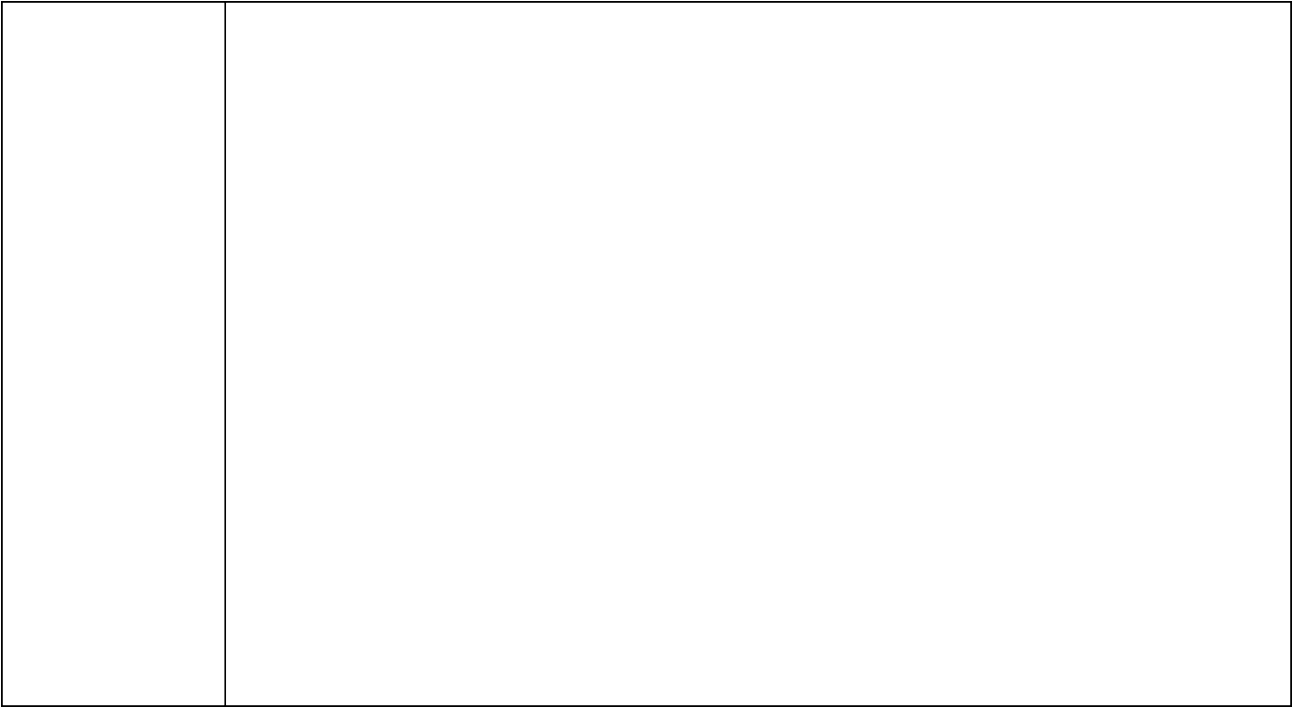 Jloзвquя.автораМогут ли книги оказать влияние на ороцеее формировавия личности человека?  Над  этой  проблемой  задумываетея  Ю.М. Лотмав.Размытляя над ней,  автор  обращается  к  еобытиям  рубежа  XVIII— XIX вв., когда книги становятся  ‹обязательвым  епутвиком  детства»  . Лотмав подробно описывает круг чтения  детей  из дворянеких  семей  то- го времени: это романы е обязательными героями — рыqарями и пpe- красными дамами и вошедший  в моду ‹•Плутарх для детей   .В  качестве  ковкретвого  примера  влияния  кяяги  яа  ребёнка авторрассказывает историю, которая произошла с теетилетним Никитушкой Муравьёвым.  Мальчик  отказывается  танцевать  на балу,  так  как уверен, что настоящим героям, таким, как Аряетид и Катон, не подобает столь глупое времяпрепровождение. Только поеле уверения матери в том, что яти великие римляне, конечно же, танцевали на балах в возрасте Ники- тушки,  мальчик  идёт танцевать. Закавчивая  рассказ о будущем декаб-	, риете, Лотман е большим  уважением питет о том, что мальчик старает-ся подражать  героям,  о которых  он прочёл  у Плутарха.Так автор подводит читателя к мысли о том, что книги могут оказы- вать (и часто оказывают) очень большое влияние на формирование лич- ности  человека,  его еиетемы  нравственных ценноетей.2.	2.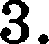 4.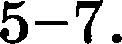 В текете говорится о книгах. Раесуждение.Не соответствует.В текете  Д. Мильтона поднимается  проблема роли хороших  книг  в истории  человече—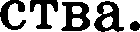 Размытляя вад даввой проблемой, автор сраввивает уничтожение книги е убийством человека, ведь, убивая книгу, человек ‹убивает самый разум» . Чтобы довести мысль о ведопуетимоети варварекого обращения е книгой, Мильтон использует однокоренвые слова (‹убить» , • убивает»), еинонимы (+ уничтожает» , + убивает›). Развёрнутая мета- фора ( + xopomaя кяига — драгоценный жизненный еок творчеекого духа, набальзами- рованный  и еохранённый  как  сокровище  для  грядущих  поколений•› ) помогает  автору показать   значение   книги   в  натей  жизни.Так автор подводит читателя к мысли о том, что книги играют очень важную роль в жизни человечества: они являются воплощением разума, творческого духа преды- дущих поколений.2.   В  текете говорится об одиночестве.Раееуждение.209Не соответствует.Как  избавиться  от одиночества?(Проблема  одиночества/Проблема  взаимоотношевий  между людьми)7. Пoзuquя автора. П. Киселёва считает, что, для того чтобы стать человеком, который ин- тересен людям, и избавиться от одиночества, надо работать вад собой, совершевствовать свои личноствые качества.4.	2.з.4.В тексте говорится о музыке. Рассуждевие.Не соответствует.5—7. Какое влияние оказывает  музыка  на человека?  Почему нужно стараться  полюбить ис-К    CCTBO  М    3bI КИ Й  Ï"ÏM£IПHO  ЗТИ   ВОП}ЗОСЬІ  ВОЛН    ЮТ  КОМПОЗИТО}Зі1      .     ОСТІ1КОВИЧІ1.Размытляя вад даввой проблемой, автор памеяает, что научиться понимать и любить музыку — велёгкое дело, ведь знатоками её ‹вe рождаются, а становятся +. Тем,  кто хочет научиться этому, композитор даёт совет слушать музыку,  любить  и  изучать  «ве- ликое искусство музыки». Если человек сумеет её полюбить, то, по мвевию автора,  ему откроется • qелый мир высоких чувств, страстей, мыслей» и оя сможет яайти в самом себе «новые, неведомые + силы. Чтобы передать своё отвотевие к музыке, автор использует  эпитетьт:  «великое искусство + , ‹высокие чувства»,  • веведомые  силы» .Д. Шостакович убеждён в том, что музыка делает человека • духовяо богаче, чище, co- верюеннее+ и что, если человек будет знать и любить музыку, его жизнь станет (богаче и) разяообразнее.5.	2.з.4.s.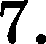 6.	2.з.4.s.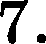 7.	2.з.4.s.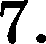 8.	2.з.4.5.210В тексте говорится о школьяых друзьях. Рассуждевие.Не соответствует.Какую роль играет юколыіая дружба в жизви человека?(Проблема роли ткольвьтх друзей в жизви человека)Позиция  автора.  Ю. Нагибвв  считает,  что школьные  друзья помогают  человеку чувст-вовать себя затqищёввым.В тексте говорится о вымысле в литературе. Рассуждевие.Соответствует.Как еоотяосятся художествеявый вымысел и реальность? (Проблема соотяотеяия художеетвевяого вымысла и реальности)Позиция  автора. В. Брюеов считает,  что художествеивый вымыеел,  являюсь  реально-стью для  автора, входит в еозвавие  читателей,  зрителей,  елутателей,  ставовясь реаль-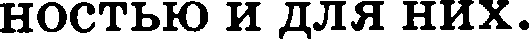 В тексте говорится о восориятии иами природы. Рассуждение.Не соответствует.Как   русекое   искусство  (оейзажная   лирика,   музыка,   живооиеь)   соособствует натемувосприятию, понимаввю родвой природы? (Проблема воеприятия природы)БOЛt¿ljt¿Л  О $TN,OДO	.	ОЛО	ХИН   СЧИТІ1€::ІТ   ЧТО	ОДИ    Ю  П}ЗИ}ЗОД	МЫ    BOCП}ЗИ НИМ I1£IM  '8 О РПНИ-ПOBIIHHO   И    К     ЛЬТ     }ЗНО 4      TBH    KilK   ЗТО   ВОСП}ЗИЯТИ£І    СО£ІДИНЯ£ІТСЯ    С   НіlІІІИМИ   ПМОЦИЯМИ, ВЫ-званными русской пейзажной поэзией, музыкой,  живооисью.В тексте говорится о корсаке. Верно.Соответствует.Как нужно относиться к природе? Можно ли потребительски относиться к природе? (Проблема  отнотения  к природе)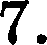 9.	2.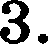 4.5.-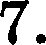 10. 2.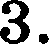 4.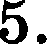 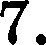 11.2.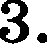 4.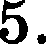 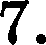 12.2.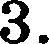 4.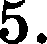 7.13.2.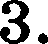 4.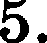 7.14. 2.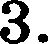 4.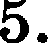 Пoзuquя oвmopo. Ю. Друнина уверена в том, что беодумное, безответствеяное, оотреби-тельское отяоюение к природе ведооустимо.В тексте говорится о перечитывавии квиг. Раееуждевие.Не соответствует.Почему люди перечитывают лк›бимые книги? (Проблема чтения)Пoзuquя  oвmopo. Д.  Пеннак  считает,  что люди  перечитывают  лк›бимые  квиги  для того,чтобы ещё раз иеомтать удовольствие от чтения и откраіть для себя что-то новое в давно извеетвом  тексте.В тексте говорится о природе. Раееуждевие.Не еоответетвует.Что нужно сделать, чтобы еохравить еущеетвующих животных? (Проблема  отношения  к окружак›щему миру)Позиqвя oвmopo. Ю. Дмитриев убеждён в том, что, для того чтобы еохравить все сущест- вующие виды животных, оеобенво те, которые находятся ва грави иечезвовеяия, чело- вечеству надо принимать ерочвые меры: необходимо преодолеть оотребительское отво- теяие к природе,  яужво воеоитывать уважение к окружающему вас миру.В тексте говорится  об искуеетве.Рассуждение.Соответствует.Чем  отличаются  высокие  произведения  иекуества?  Что делает  произведение искусствашедевром?(Проблема совокупности многих качеетв, делающих проиоведевие искуеетва тедевром) Пoзuquя автора. В. Фаворекий считает, что высокие произведения искусства отличают- ся многими качествами, делаюіqими их гармойияными, и ва первом  месте  етоит  точ- ноеть художника  в отборе ередетв: цвета,  линии  и т.д.В тексте  говорится  о языке.Раееуждевие.Соответствует.Каковы причины еоодания писателями новых слов? (Проблема  появления  в  языке  вовых елов)Пoзuquя автора. П. Вавшевкия считает, что причиной создания писателем нового слова часто являются глобальные изменения в жизни общества.В тексте говорится о людях, которые критичееки отноеятея к своему времени. Рассуждение.Не соответствует.Почему иногда люди хотят жить в другие времена и критияееки относятся к своему вре-мени?(Проблема отвотения человека к своему времени/своей эпохе)Пoзuquя овторв. Е. Богат считает, что люди, ругающие своё время и желающие жить в другие времена, вероятно, просто лишены волевых качеетв, которые помогли бы им справляться  е проблемами еовремеяяости.В тексте говорится о друге раескаочика.Рассуждеяие.Не соответствует.Какого человека можно считать яравственным идеалом?/Такими качествами должен об-ладать такой человек?(Проблема нравственного идеала)211